Приложение№3Лабиринт «Симбиоз».На почвах, богатых органическими веществами и сырым гумусом, возникает симбиоз деревьев и грибов. Пройдя по лабиринту, найдите пары симбиоза.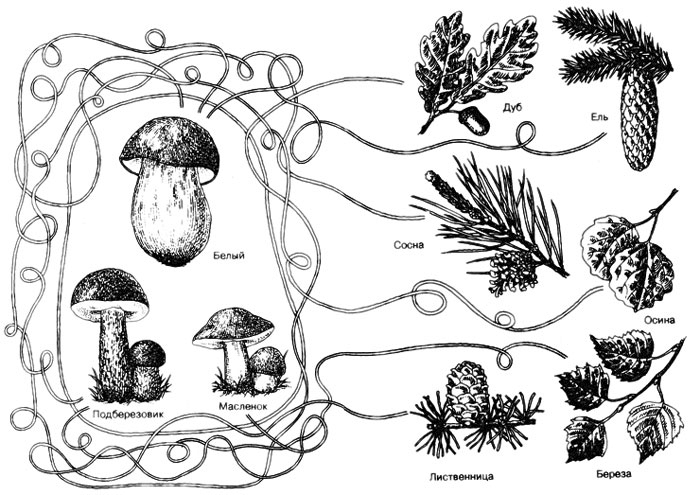 